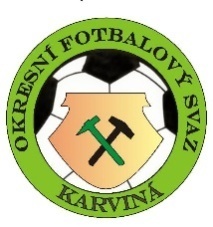 Okresní fotbalový svaz Karviná                                                             Univerzitní náměstí 242                                                             733 01 Karviná - Fryštát                                                         Sportovně-technická komiseZápis č. 13 ze dne 15.10.2020 - SR 2020-2021              Přítomni: p. Ličík Jaroslav, Špička Petr, Bebenek Jiří, Osvald Jozef              Omluven:              Hosté:STK OFS bere na vědomí:             - Rozhodnutí VV OFS Karviná, zápisy příslušných komisí MSKFS a OFS KarvináZměna termínu a místa utkání:Schvalování výsledků:            - 10. kolo – OPM – bez závad            - 6. kolo – OPD – bez závad           - 10. kolo – OPŽ – bez závad – vyjma bod 4           - 9. kolo – OPMŽ – bez závad            - 1. kolo – OPMŽ – bez závad – dohrávka            - 6. kolo – OP st. př. sk. A – bez závad – vyjma bod 4           - 6. kolo – OP st. př. sk. B – bez závad – vyjma bod 4           - 6. kolo – OP ml. př. sk. A – bez závad – odloženo           - 6. kolo – OP ml. př. sk. B – bez závad – odloženo Závady a nedostatky: - STK OFS Karviná zjistila v ZoÚ 6. kola st. přípravek FK Těrlicko – Slovan Horní Žukov    chybnou posloupnost a špatný poločas. STK OFS Karviná předává HR Butoru Roberta k řešení do   KR OFS Karviná. - STK OFS Karviná zjistila v ZoÚ 6. kola st. přípravek TJ Depos Horní Suchá – TJ Slovan Havířov    neuvedení kontroly bezinfekčnosti Covid-19. STK OFS Karviná předává HR Tománkovou Danielu k            řešení do KR OFS Karviná. - STK OFS Karviná zjistila v ZoÚ 6. kola st. přípravek FK Slovan Záblatí – FK Bospor Bohumín     nedostavení se HR. STK OFS Karviná předává HR Klosa Daniela k řešení do KR OFS Karviná. - STK OFS Karviná zjistila v ZoÚ 10. kola st. žáků TJ B. OKD Doubrava – TJ Internacionál Petrovice    nepotvrzení ZoÚ domácího družstva z důvodu problému s funkčnosti PC. STK OFS Karviná upozorňuje   klub TJ B. OKD Doubrava na povinnost mít k dispozici funkční PC.  - Na základě kontroly ZoÚ 6. kola OPD TJ Internacionál Petrovice B – FK Bospor Bohumín, zjistila STK OFS      Karviná porušení RS 2020/2021 a článku 9/d o počtu povolených hráčů ze soupisky TJ Internacionál    Petrovice A. STK OFS Karviná předává zjištění do DK OFS Karviná k řešení s návrhem na   kontumaci utkání, včetně vynesení disciplinárního trestu.- STK OFS Karviná zjistila v ZoÚ 10. kola st. žáků SK Dětmarovice – TJ Sokol Dolní Lutyně-Věřňovice    chybnou posloupnost. STK OFS Karviná předává HR Liptáka Romana k řešení do KR OFS Karviná. Organizační + různé:                           Aktualizovaná pravidla pro regionální fotbal k 13.10.2020V návaznosti na mimořádná opatření Vlády ČR upřesňujeme pravidla konání fotbalových utkání a fotbalových aktivit vůbec v období ode dne 14. října 2020 od 00:00 hod. do dne 3. listopadu 2020 do 23:59 hod.V těchto dnech platí, že:1) se nekonají žádná soutěžní utkání;2) je zakázáno používat:vnitřní prostory venkovních sportovišť (včetně šaten, umýváren apod.),vnitřní sportoviště;3) tréninky ve venkovních prostorách je možné uskutečnit v počtu nejvýše 6 osob při dodržení hygienických opatření;4) v rámci tréninků na venkovních sportovištích je možné hřiště rozdělit fyzickými překážkami s nejméně dvoumetrovými koridory na jednotlivé sektory se samostatnými vstupy; v každém z nich může trénovat nejvýše 6 osob s tím, že musí být zamezeno kontaktu mezi jednotlivými skupinami navzájem, a to nejen při sportování, ale i při příchodu a odchodu.Vydal generální sekretář FAČR JUDr. Pauly Jan    V případě povolení vlády ČR o dohrání podzimní části soutěží, STK OFS Karviná navrhne   VV OFS Karviná příspěvek 1500,-Kč klubům na pronájem hřiště s ÚMT, pokud si kluby    zajistí náhradní hřiště s ÚMT v kategoriích mužů a dorostu.    STK OFS Karviná navrhuje termíny odložených kol v kategoriích mužů a dorostu:     Utkání soutěže dorostu by se odehrálo: 7.kolo sobota nebo neděle 7. a 8,11.2020 v ÚZD (výjimky platí) a     10.kolo sobota nebo neděle 14. a 15.11.2020 v ÚZD (výjimky platí) a 9.kolo sobota nebo neděle 21. a      22.11.2020 v ÚZD (výjimky platí)   Utkání soutěže mužů by se odehrálo: 11.kolo sobota nebo neděle 7. a 8.11.2020 v ÚZM  a 1.kolo sobota    nebo neděle 14. a 15.11.2020 v ÚZM. 2.kolo sobota nebo neděle 21. a 22.11.2020 v ÚZM.    Odložené utkání  9.kola OPM TJ Viktorie Bohumín – FC Horní Bludovice, odložené na středu    28.10.2020 se odehraje dle dohody klubů   Odložené utkání  8.kola OPM TJ Slovan Havířov – TJ B. F. Orlová, odložené na sobotu 7.11.2020 se      odehraje dle dohody klubů - STK MS KFS upozorňuje všechny kluby na skutečnost, že hlavní pořadatel nemůže v rámci            soutěžních utkání současně vykovávat jinou funkci v realizačním týmu družstva (např. trenér,           vedoucí družstva apod.).        - STK OFS Karviná upozorňuje kluby na povinnost předložení před každým utkáním potvrzení o                      bezinfekčnosti COVID 19, v každé kategorii a ve všech soutěžích OFS Karviná.            Jednou podepsané potvrzení je třeba uložit v klubu tak aby bylo dostupné ke kontrole rozhodčím při            každém utkání!          Potvrzení se obnovuje pouze v případě vyléčení z onemocnění COVID 19, nebo po karanténě!!!!          Kontrola prohlášení o bezinfekčnosti – kontrolu provádí u všech osob uvedených zápise o utkání                delegovaný rozhodčí, případně technický delegát s tím, že  hráč, jehož prohlášení není předloženo, nebude           připuštěn ke hře; v utkáních, na které není rozhodčí delegován, se kontrola neprovádí a za splnění povinnost           odpovídají pouze kluby.        - Na zasedání VV OFS Karviná bylo dne 7.9.2020 rozhodnuto o pořádání turnajů Zimních lig mládeže,            pořádaného OFS Karviná ve spolupráci s městy a obcemi okresu Karviná a s pomoci nadace           Srdcovka v kategoriích mladších a starších přípravek, mladších a starších žáků. Bude sehráno v každé           kategorii po 3 turnajích (2 základní kola a 1 o umístění). V případě přihlášení menšího počtu než 12, budou           ve skupinách odehrány turnaje s větší minutáží, tak aby družstva byly rovnoměrně vytížení jako při plném           množství družstev ve skupině.          Platba za turnaje z rozhodnutí VV OFS Karviná dne 5.10.2020 a bude pro všechny kluby 1000,-Kč           za každý turnaj ve všech kategoriích a bude provedena fakturou do 15.11.2020, kterou sekretář          vystaví a přepošle na zúčastněné kluby. Faktura bude zaslána na kluby v případě uvolnění restrikcí           vlády ČR.          Kluby, jejichž družstvo se nedostaví k turnaji, nebudou mít nárok na snížení nákladů a navrácení startovného.          Turnaj mladšího dorostu bude dotován MSKFS a bude pro kluby zdarma mimo dopravné, které si hradí           každý klub na své náklady.          STK OFS Karviná upozorňuje na „Kontrolu prohlášení o bezinfekčnosti“ při turnajích          Zimních lig OFS Karviná – kontrolu provedou u všech osob uvedených v soupise rozhodčí nebo pořadatele            na turnaji, s tím, že  hráč, jehož prohlášení není předloženo, nebude připuštěn k turnaji.        - STK OFS Karviná upozorňuje kluby OFS Karviná na povinnost podání žádosti o změnu hracího dne,           času a pořadatelství pro jednotlivá utkání jarní části SR, vyplňovat pouze elektronicky v              IS.FOTBAL.CZ                    Příští zasedání STK OFS Karviná se uskuteční 22.10.2020 v budově ČUS,                    Universitní náměstí 242 Karviná Fryštát. Pozvánky nebudou zasílány!!!                      V Karviné dne 15.10.2020                                                Ličík Jaroslav                       zapsal: Osvald Jozef                                       předseda STK OFS Karviná